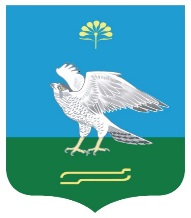 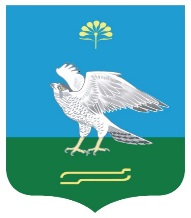                                                                       № 25 Об отмене постановления главы  сельского поселения Зильдяровский сельсовет от 01 апреля  2013 года № 11 «Об утверждении Порядка подготовки к ведению и ведения гражданской обороны в сельском поселении Зильдяровский  сельсовет муниципального района Миякинский район Республики Башкортостан» ПОСТАНОВЛЯЮ:        1.Постановление главы сельского поселения от 01 апреля  2013 года № 11 «Об утверждении Порядка подготовки к ведению и ведения гражданской обороны в сельском поселении Зильдяровский  сельсовет муниципального района Миякинский район Республики Башкортостан» отменить.2.Контроль за исполнением данного постановления  оставляю за собой.Глава сельского поселения                                                             З.З.Идрисов